АДМИНИСТРАЦИЯ  ГОРОДСКОГО ПОСЕЛЕНИЯ ЛЯНТОРСургутского районаХанты-Мансийского автономного округа-ЮгрыПОСТАНОВЛЕНИЕ«14» марта 2024 года                                                                                  № 239               г. ЛянторО внесении изменений в проект 
межевания территории 
микрорайона № 4 города ЛянтораВ соответствии со статьями 43, 45, 46 Градостроительного кодекса Российской Федерации, постановлением Администрации городского поселения Лянтор от 06.12.2021 № 1066 «Об утверждении порядка подготовки, утверждения документации по планировке территории городского поселения Лянтор, внесения изменений в такую документацию, отмены такой документации или ее отдельных частей, признания отдельных частей такой документации не подлежащими применению», постановлением Администрации городского поселения Лянтор от 16.02.2024 № 121
«О подготовке проекта внесения изменений в проект межевания территории микрорайона № 4 города Лянтора», учитывая обращение Новикова Ярослава Игоревича:Внести в постановление Администрации городского поселения Лянтор от 04.02.2022 № 80 «Об утверждении проекта межевания 
территории микрорайона № 4 города Лянтора» (далее - Постановление) следующие изменения:1.1.	В приложение 1 к Постановлению внести изменения согласно приложению 1 к настоящему постановлению.1.2.	Приложения 2, 3 к Постановлению изложить в редакции согласно приложениям 2, 3 к настоящему постановлению.Опубликовать настоящее постановление в газете «Лянторская газета» и разместить на официальном сайте Администрации городского поселения Лянтор.Контроль за выполнением настоящего постановления возложить на начальника управления градостроительства, имущественных и земельных отношений С.Г. Абдурагимова.Глава города	     А. Н. ЛуценкоПриложение 1 к постановлению Администрации городского поселения Лянторот «14» марта 2024 года № 239Изменения в приложение 1 к Постановлению1. В таблице «1 этап» пункта 2.3 приложения 1 к постановлению строки:заменить строками:2. Таблицу «1 этап» пункта 2.3 приложения 1 к постановлению дополнить строкой:3. Таблицу «Земельный участок :ЗУ12» раздела «1 этап» приложения к чертежу межевания территории изложить в следующей редакции:Земельный участок :ЗУ12»4. Таблицу «Земельный участок :ЗУ40» раздела «1 этап» приложения к чертежу межевания территории изложить в следующей редакции:Земельный участок :ЗУ405. Раздел «1 этап» приложения к чертежу межевания территории дополнить таблицей следующего содержания: Земельный участок :ЗУ42 Приложение 2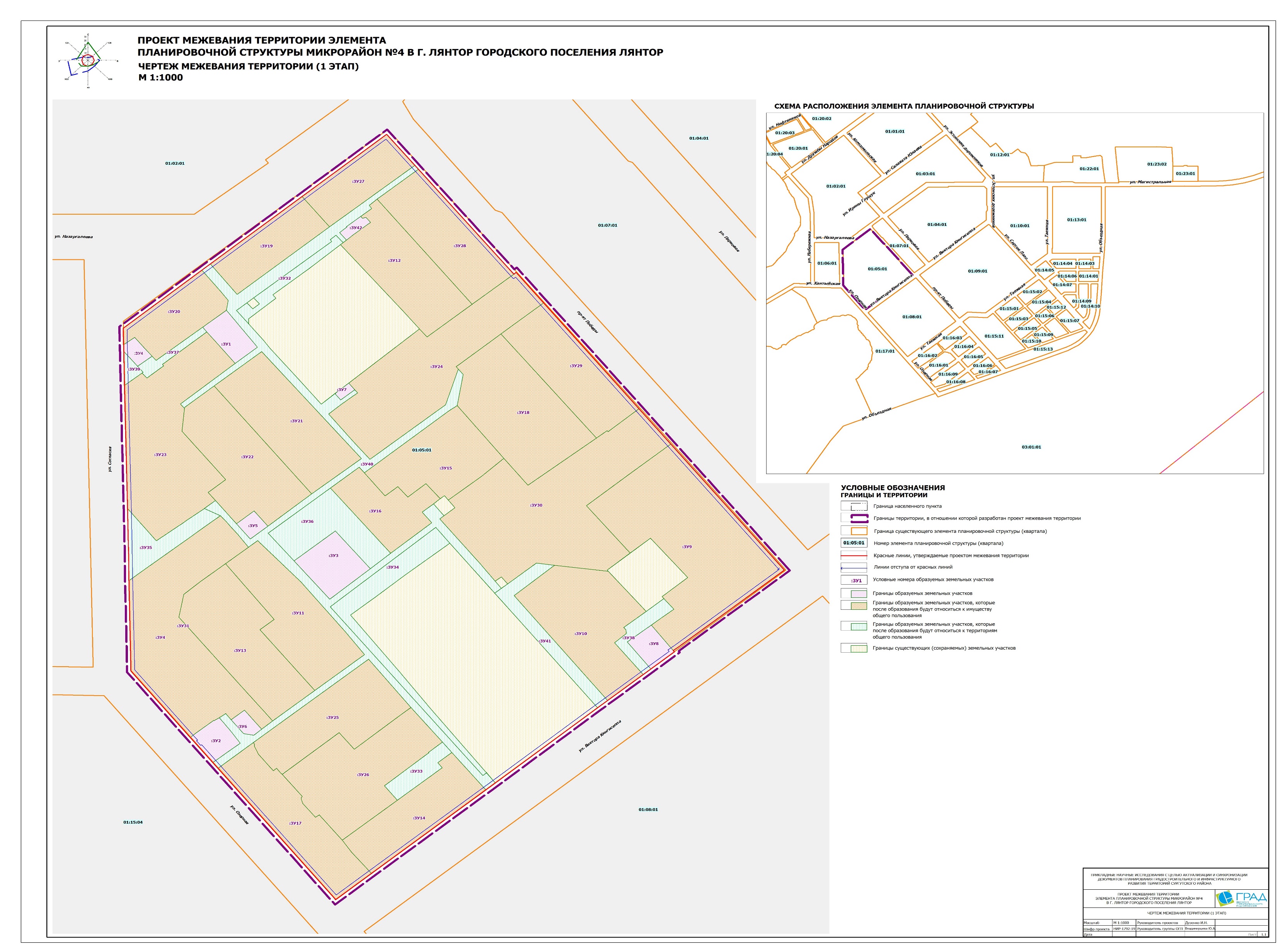 к постановлению Администрации городского поселения Лянторот «14» марта 2024 года № 239Приложение 3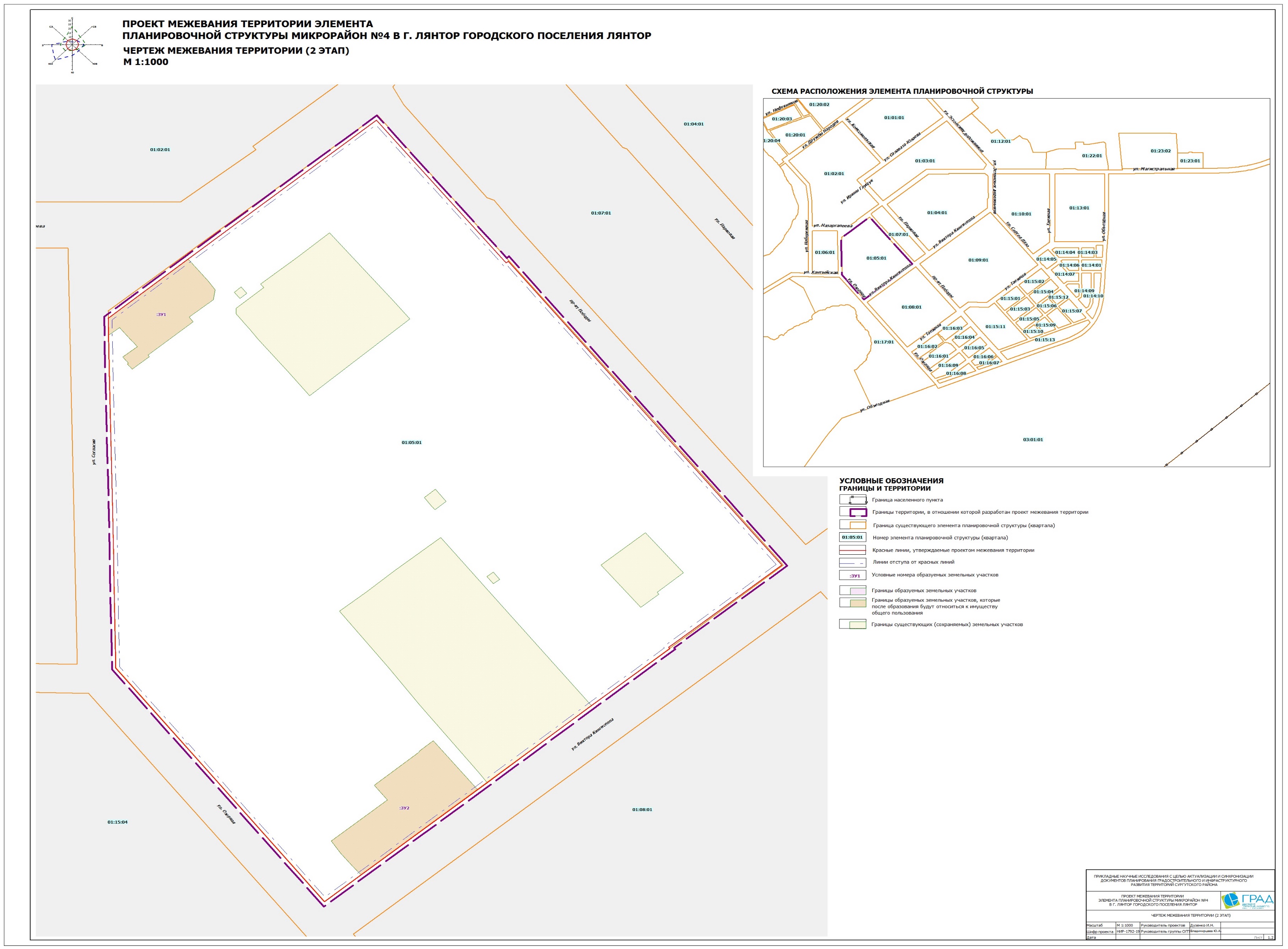 к постановлению Администрации городского поселения Лянтор от «14» марта 2024 года № 239:ЗУ12Перераспределение земельного участка (участков) и земель, государственная или муниципальная собственность на которые не разграничена86:03:0100113:885186Среднеэтажная жилая застройка:ЗУ40Образование земельных участков из земель или земельных участков, находящихся в государственной или муниципальной собственности-9526Улично-дорожная сеть:ЗУ12Перераспределение земельного участка (участков) и земель, государственная или муниципальная собственность на которые не разграничена86:03:0100113:885164Среднеэтажная жилая застройка:ЗУ40Образование земельных участков из земель или земельных участков, находящихся в государственной или муниципальной собственности-9487Улично-дорожная сеть:ЗУ42Перераспределение земельного участка (участков) и земель, государственная или муниципальная собственность на которые не разграничена86:03:0100113:7208МагазиныНомер точкиXYДирекционный уголДлина11023582,563505490,7647° 42' 43"2,6921023584,373505492,7549° 13' 25"3,5531023586,693505495,4449° 49' 14"0,5941023587,073505495,8949° 50' 14"4,1151023589,723505499,0347° 21' 58"0,8661023590,303505499,6651° 05' 22"15,071023599,723505511,3352° 39' 46"3,9281023602,103505514,45320° 36' 28"5,5091023606,353505510,96272° 31' 00"0,91101023606,393505510,05249° 34' 19"2,09111023605,663505508,09321° 18' 01"2,26121023607,423505506,6851° 29' 57"11,24131023614,423505515,48323° 01' 53"3,49141023617,213505513,3848° 53' 53"8,32151023622,683505519,65140° 56' 09"119,31161023530,043505594,84231° 07' 30"45,79171023501,303505559,19319° 54' 14"9,35181023508,453505553,17320° 28' 22"19,5191023523,493505540,76319° 45' 13"77,3911023582,563505490,76Номер точкиXYДирекционный уголДлина11023560,063505380,9350° 45' 42"8,6621023565,543505387,64141° 34' 24"34,1631023538,783505408,8750° 54' 24"94,3441023598,273505482,0951° 18' 01"2,2651023599,683505483,8551° 14' 13"84,2261023652,413505549,52140° 39' 52"4,3771023649,033505552,29231° 05' 10"41,9581023622,683505519,65228° 53' 53"8,3291023617,213505513,38143° 01' 53"3,49101023614,423505515,48231° 29' 57"11,24111023607,423505506,68231° 08' 47"14,33121023598,433505495,52139° 23' 55"0,46131023598,083505495,82229° 52' 40"7,65141023593,153505489,97139° 44' 37"8,46151023586,693505495,44229° 13' 25"3,55161023584,373505492,75318° 52' 05"1,99171023585,873505491,44318° 54' 11"6,65181023590,883505487,07228° 50' 59"6,00191023586,933505482,55138° 52' 05"1,99201023585,433505483,86231° 15' 56"79,24211023535,853505422,05230° 09' 46"6,99221023531,373505416,68231° 11' 25"10,75231023524,633505408,30140° 03' 20"15,33241023512,883505418,14141° 12' 00"19,18251023497,933505430,16143° 53' 35"7,96261023491,503505434,85140° 15' 02"36,55271023463,403505458,22140° 56' 26"27,33281023442,183505475,4449° 34' 05"14,29291023451,453505486,32141° 12' 56"7,18301023445,853505490,8251° 12' 34"14,38311023454,863505502,03141° 45' 01"3,49321023452,123505504,19231° 49' 27"8,69331023446,753505497,36232° 12' 59"7,15341023442,373505491,71229° 42' 08"13,71351023433,503505481,25141° 04' 18"31,35361023409,113505500,95140° 00' 24"20,34371023393,533505514,0251° 11' 56"76,75381023441,623505573,8317° 48' 17"33,06391023473,103505583,94140° 45' 23"6,13401023468,353505587,82189° 57' 58"27,85411023440,923505583,00234° 07' 17"8,21421023436,113505576,35230° 53' 33"86,16431023381,763505509,49320° 57' 31"6,33441023386,683505505,50231° 11' 57"29,2451023368,383505482,74231° 08' 47"63,33461023328,653505433,42140° 03' 31"31,92471023304,183505453,91140° 03' 39"44,01481023270,443505482,1650° 00' 38"41,94491023297,393505514,2949° 53' 17"21,08501023310,973505530,4150° 27' 57"42,17511023337,813505562,93321° 12' 22"12,03521023347,193505555,3950° 59' 59"11,57531023354,473505564,38142° 13' 23"9,73541023346,783505570,34141° 13' 04"3,66551023343,933505572,63230° 32' 00"4,33561023341,183505569,29141° 02' 11"50,7571023301,763505601,17142° 12' 54"19,54581023286,323505613,14141° 52' 01"7,98591023280,043505618,07231° 07' 03"6,83601023275,753505612,75321° 07' 08"56,65611023319,853505577,19321° 06' 12"17,76621023333,673505566,04230° 02' 14"108,88631023263,743505482,59140° 51' 27"191,37641023115,323505603,3951° 04' 37"3,74651023117,673505606,30142° 05' 55"11,44661023108,643505613,33230° 57' 38"9,67671023102,553505605,82320° 44' 26"42,7681023135,613505578,80320° 43' 27"11,77691023144,723505571,35320° 44' 32"39,36701023175,203505546,44321° 45' 23"54,15711023217,733505512,92231° 08' 13"117,2721023144,193505421,66231° 08' 45"35,93731023121,653505393,68321° 10' 36"6,57741023126,773505389,5654° 09' 44"0,44751023127,033505389,9253° 49' 47"4,42761023129,643505393,4951° 44' 00"10,01771023135,843505401,3551° 54' 23"12,64781023143,643505411,30325° 36' 48"12,32791023153,813505404,34322° 46' 13"10,2801023161,933505398,17321° 24' 21"5,45811023166,193505394,7757° 43' 27"0,22821023166,313505394,9656° 33' 36"1,91831023167,363505396,5553° 17' 57"4,07841023169,793505399,81140° 57' 58"6,94851023164,403505404,18140° 58' 11"15,71861023152,203505414,0799° 35' 56"8,28871023150,823505422,2349° 44' 48"8,03881023156,013505428,3650° 12' 50"11,28891023163,233505437,0351° 13' 31"42,84901023190,063505470,4351° 09' 28"50,56911023221,773505509,81322° 09' 06"3,75921023224,733505507,51322° 40' 30"21,92931023242,163505494,22321° 25' 19"55,69941023285,703505459,49316° 44' 27"50,04951023322,143505425,20231° 26' 09"9,34961023316,323505417,90322° 46' 20"12,5971023326,273505410,34322° 52' 26"1,34981023327,343505409,53320° 59' 03"8,55991023333,983505404,15320° 53' 50"6,261001023338,843505400,20318° 23' 38"6,931011023344,023505395,60296° 19' 41"14,071021023350,263505382,9950° 52' 53"11,321031023357,403505391,77140° 54' 59"26,411041023336,903505408,42140° 54' 6"17,251051023323,513505419,3051° 10' 32"17,941061023334,763505433,2850° 32' 25"44,751071023363,203505467,8351° 45' 08"50,161081023394,253505507,22320° 02' 06"122,951091023488,483505428,25231° 05' 23"48,261101023458,173505390,70231° 05' 27"29,791111023439,463505367,52191° 30' 49"1,101121023438,383505367,30320° 41' 41"5,131131023442,353505364,0550° 27' 26"56,061141023478,043505407,2851° 08' 51"22,781151023492,333505425,02322° 55' 49"40,741161023524,843505400,469° 27' 05"8,711171023533,433505401,89323° 56' 46"9,551181023541,153505396,27320° 57' 02"24,3511023560,063505380,93Номер точкиXYДирекционный уголДлина11023593,153505489,9749° 52' 40''7,6521023598,083505495,82319° 23' 55''0,4631023598,433505495,5251° 08' 47''14,3341023607,423505506,68141° 18' 01''2,2651023605,663505508,0969° 34' 19''2,0961023606,393505510,0592° 31' 00''0,9171023606,353505510,96140° 36' 28''5,5081023602,103505514,45232° 39' 46''3,9291023599,723505511,33231° 05' 22''15,00101023590,303505499,66227° 21' 58''0,86111023589,723505499,03229° 50' 14''4,11121023587,073505495,89229° 49' 14''0,59131023586,693505495,44319° 44' 37''8,4611023593,153505489,97